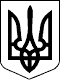 н\п 2/490/3365/2017                                                                 Справа № 490/9697/16-цЦентральний районний суд м. Миколаєва__________________________________________________________Р І Ш Е Н Н ЯІ м е н е м                У к р а ї н и05 квітня 2017 р. Центральний районний суд міста Миколаєва у складі:головуючого - судді Черенкової Н.П.,при секретарі - Шевельовій Я.С..розглянувши у відкритому судовому засіданні в залі суду в м. Миколаєві цивільну справу за позовомОСОБА_1 до Миколаївської міської ради про встановлення додаткового строку для прийняття спадщини та визнання права власності на спадкове майно,                                      ВСТАНОВИВ:Позивач звернувся з даним позовом до відповідача, в якому просив встановити факт проживання з ОСОБА_2 за період з 2010 року до її смерті; визнати на ним право власності на житловий будинок з прилеглими до нього господарськими та побутовими спорудами та будівлями, що знаходиться за адресою: АДРЕСА_1, в порядку спадкування за законом після смерті матері ОСОБА_2, яка померла ІНФОРМАЦІЯ_3У подальшому позивач уточнив позовні вимоги та просив надати йому додатковий строк для прийняття спадщини, визнати за ним право власності житловий будинок з прилеглими до нього господарськими та побутовими спорудами та будівлями, що знаходиться за адресою: АДРЕСА_1, в порядку спадкування за законом після смерті матері ОСОБА_2, яка померла ІНФОРМАЦІЯ_3Позивач  уточнені вимоги позову підтримав, просив про розгляд справи у його відсутності.Представник відповідача надав заяву про розгляд справи у його відсутності та просив прийняти рішення на підставі наявних у матеріалах доказів та у відповідності до вимог діючого законодавства.Судом ухвалено про розгляд справи у відсутності сторін.Обставини справи встановлені судом.Згідно договору купівлі - продажу нерухомого майна №135/1 від 14.07.1997 року, зареєстрованого Товарною біржею «Українська біржа нерухомості» в «Журналі реєстрації біржових угод з нерухомістю» за №135/1 від 14.07.1997 року, ОСОБА_3 купила у ОСОБА_4 житловий будинокз відповідними господарськими і побутовими спорудами за адресою: АДРЕСА_1, що належав ОСОБА_4 на підставі Свідоцтва про право приватної власності на житло від 21.05.1997 року №64.Згідно свідоцтва про одруження від 22.02.2002 року ОСОБА_3 змінила прізвище на «ОСОБА_3».Рішенням Центрального районного суду м. Миколаєва від 28.11.2007 року визнано дійсним договір купівлі-продажу цілого житлового будинку з відповідними господарськими і побутовими спорудами по АДРЕСА_1 укладений між ОСОБА_2 та ОСОБА_4 14.07.1997 року за №135/1.Рішенням Центрального районного суду м. Миколаєва від 24.07.2008 року визнано за ОСОБА_2 право власності на житловий будинок Літ. А-1 із самочинно збільшеною житловою площею на 7,9 кв.м. за рахунок переобладнання приміщення 1-4 з житлової в кухню, приміщення 1-3 із службового в житлову та самочинно збідовані сіни літ. А-2 розміром 2,02х2,87 м., загальною площею 3,7 кв.м., сарай літ. Ж розміром 12,45х4,73 м, на земельній ділянці, на якій розташований цілий житловий будинок з відповідними господарськими будівлями та побутовими спорудами по АДРЕСА_125.07.2012 року померла ОСОБА_2, що підтверджується свідоцтвом про смерть серії НОМЕР_1.Позивач ОСОБА_1 є сином ОСОБА_2, що підтверджується свідоцтвом про народження серії НОМЕР_2, де його матір'ю вказана ОСОБА_3, яка після реєстрації шлюбу змінила прізвище на «ОСОБА_3».Згідно інформаційної довідки зі Спадкового реєстру (спадкові справи та надані на їх підставі свідоцтва про право на спадщину) від 16.11.2016 р., спадкова справа після смерті ОСОБА_2 не відкривалась.Згідно акту від 28.07.2016 року, підписаного ОСОБА_6, ОСОБА_7, ОСОБА_8 , ОСОБА_1 до смерті матері ОСОБА_2 та на теперішній час проживає за адресою: АДРЕСА_1.Постановою приватного нотаріуса Миколаївського міського нотаріального округу ОСОБА_5 від 10.08.2016 року ОСОБА_1 відмовлено у вчиненні нотаріальної дії -видачі свідоцтва про право на спадщину за законом на житловий будинок з прилеглими до нього будівлями та спорудами, який розташований по АДРЕСА_1 після смерті матері ОСОБА_2 у зв'язку із пропуском 6-місячного терміну для прийняття спадщини.Згідно зі ст.ст. 316, 317 ЦК України правом власності є право особи на річ (майно), яке вона здійснює відповідно до закону за своєю волею, незалежно від волі інших осіб. Власникові належать права володіння, користування та розпоряджання своїм майном.Частиною 1 статті 328 ЦК України передбачено, що право власності набувається на підставах, що не заборонені законом, зокрема із правочинів.Згідно зі ст.  ст. 1216, 1218 ЦК України спадкуванням є перехід прав та обов'язків (спадщини) від фізичної особи, яка померла (спадкодавця), до інших осіб (спадкоємцям). До складу спадщини входять усі права та обов'язки, які належали спадкодавцеві на момент відкриття спадщини й не припинилися внаслідок його смерті.Право на спадкування виникає у день відкриття спадщини.Згідно ст.1261 ЦК України, у першу чергу право на спадкування за законом мають діти спадкодавця, у тому числі зачаті за життя спадкодавця та народжені після його смерті, той з подружжя, який його пережив, та батьки.Таким чином, позивач є спадкоємцем 1 черги за законом.Згідно ч.1 ст.1268 ЦК України, спадкоємець за заповітом чи за законом має право прийняти спадщину або не прийняти її.Згідно ч.1, 3 ст.1272 ЦК України, якщо спадкоємець протягом строку, встановленого статтею 1270 цього Кодексу, не подав заяву про прийняття спадщини, він вважається таким, що не прийняв її. За позовом спадкоємця, який пропустив строк для прийняття спадщини з поважної причини, суд може визначити йому додатковий строк, достатній для подання ним заяви про прийняття спадщини.Враховуючи тяжкий стан здоров*я позивача, який підтверджується постановою ЛКК №1016, суд вважає, що позивач пропустив строк на прийняття спадщини з поважних причин.Оскільки позивач не має іншої можливості захистити своє право на спадщину, суд вважає, що відповідно до ст. 16 ЦК України, його цивільне право підлягає захисту шляхом визнання за ним права власності.З огляду на вищенаведене, за ОСОБА_1 слід визнати право власності на житловий будинок з прилеглими до нього господарськими та побутовими спорудами та будівлями, що знаходиться за адресою: АДРЕСА_1, в порядку спадкування за законом після смерті матері ОСОБА_2, яка померла ІНФОРМАЦІЯ_3Керуючись ст. 10, 60, 212, 213, 214, 215 ЦПК України, суд, -ВИРІШИВ:Позов - задовольнити.Визначити ОСОБА_1, ІНФОРМАЦІЯ_2, додатковий строк у два місяці, з моменту набрання рішенням законної сили, для прийняття спадщини після смерті матері ОСОБА_2, яка померла ІНФОРМАЦІЯ_3Визнати за ОСОБА_1 право власності житловий будинок з прилеглими до нього господарськими та побутовими спорудами та будівлями, що знаходиться за адресою: АДРЕСА_1, в порядку спадкування за законом після смерті матері ОСОБА_2, яка померла ІНФОРМАЦІЯ_3Рішення може бути оскаржене в порядку та строки, передбачені ст.ст. 294 -296 ЦПК України.Суддя                                          Н.П. Черенкова